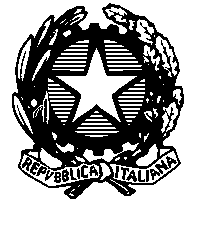 TRIBUNALE DI SASSARISEZIONE PENALEIl giudice dott. ssa Sara PelicciDISPONE:I processi dell’udienza saranno chiamati con il seguente orario nell’aula 4:Il giudiceSara PelicciR.G.TRIBR.G. N.R.ORARIO11568/2075/19 9.002468/233657/20 9.0031381/214875/19 9.0041376/222783/19 9.0052264/214119/20 9.006829/223750/209.007268/234826/209.008609/222874/209.009833/22179/219.0010            1264/224718/209.00111143/201638/209.3012238/212882/19 9.3013618/201167/19 10.0014857/223/2110.00151428/222349/2210.30161403/182136/1611.0017976/212017/1911.00182424/195295/1711.3019162/203812/1811.3020963/222945/19 12.0021297/224263/2012.0022301/2157/1912.30233167/203167/2012.3024467/22467/2012.30251075/174616/14 14.002665/212935/2014.30